КАРАР                                                                       ПОСТАНОВЛЕНИЕ«30» марта  2021 й.		         № 23                         «30» марта  2021 г.О признании утратившими силу  постановления администрации сельского поселения Михайловский сельсовет муниципального района Дуванский район Республики БашкортостанВ соответствии с Федеральным законом от 27 декабря 2019 года
№ 479-ФЗ «О внесении изменений в Бюджетный кодекс Российской Федерации в части казначейского обслуживания и системы казначейских платежей», в целях совершенствования организации исполнения бюджета сельского поселения Михайловский сельсовет муниципального района Дуванский район Республики Башкортостан, руководствуясь Уставом сельского поселения Михайловский сельсовет муниципального района Дуванский район Республики Башкортостан, П О С Т А Н О В Л Я Ю:1. Признать утратившим силу: постановление Администрации сельского поселения Михайловский сельсовет муниципального района Дуванский район Республики Башкортостан 27 января 2020 года №5 «Об утверждении Порядка кассового обслуживания бюджета сельского поселения Михайловский сельсовет муниципального района Дуванский район Республики Башкортостан в условиях открытия и ведения лицевых счетов для учета операций по исполнению расходов бюджета сельского поселения Михайловский сельсовет муниципального района Дуванский район Республики Башкортостан»;2. Контроль за исполнением настоящего постановления оставляю за собой.Глава сельского поселения                                                  А.М.Васильев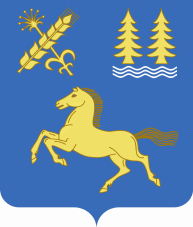 